SUPREME COURT OF CANADABetween:Charles PicotAppellantandHer Majesty The QueenRespondentofficial english translationCoram: LeBel, Fish, Rothstein, Cromwell and Karakatsanis JJ.R. v. Picot, 2012 SCC 54, [2012] 3 S.C.R. 74Charles Picot	Appellantv. Her Majesty The Queen	RespondentIndexed as: R. v. Picot2012 SCC 54File No.:  34499.2012:  October 19.Present:  LeBel, Fish, Rothstein, Cromwell and Karakatsanis JJ.on appeal from the court of appeal for new brunswick	Criminal law — Appeals — Evidence — Accused acquitted at trial of alleged indecent assault committed in 1975, on basis of reasonable doubt — Trial judge’s failure to consider testimony on collateral matters which may have bolstered credibility of complainant does not constitute an error of law — Criminal Code, R.S.C. 1985, c. C-46, s. 676(1)(a).	APPEAL from a judgment of the New Brunswick Court of Appeal (Richard, Bell and Quigg JJ.A.), 2011 NBCA 70, 395 N.B.R. (2d) 29, [2011] N.B.J. No. 516 (QL), 2011 CarswellNB 806, setting aside the accused’s acquittal and ordering a new trial on a charge of indecent assault. Appeal allowed.	Charles M. Gibson and Ian B. Houle, for the appellant.	François Doucet, Q.C., and Pierre F. Roussel, Q.C., for the respondent.	English version of the judgment of the Court delivered orally by LeBel J. — We agree with Richard J.A., who dissented in the Court of Appeal, that the trial judge had acquitted the accused on the basis of a reasonable doubt and that he had committed no fatal error of law in reaching that decision.  For these reasons, the appeal of the appellant Picot is allowed, the judgment of the New Brunswick Court of Appeal ordering a new trial is set aside and the acquittal of the appellant entered by Ouellette J. of the New Brunswick Court of Queen’s Bench is restored.	Judgment accordingly.	Solicitors for the appellant:  Vincent Dagenais Gibson, Ottawa.	Solicitor for the respondent:  Attorney General of New Brunswick, Campbellton.Citation: R. v. Picot, 2012 SCC 54, [2012] 3 S.C.R. 74Date: 20121019Docket: 34499Reasons for Judgment:(para. 1)LeBel J. (Fish, Rothstein, Cromwell and Karakatsanis JJ. concurring)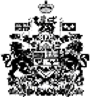 